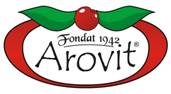 S.C. MIB PRODCOM S.R.L.are plăcerea de a oferi cinci (5) burse private pentru studenții Universității de Științe Agricole și Medicină Veterinară Cluj Napoca Scopul bursei Susținerea financiară a studentilor pe perioada anului universitar 2016-2017 și oportunitatea de angajare în cadrul firmei după finalizarea studiilor.Acordare și valoare burse An universitar: 2016-2017;Număr: cinci (5) burse; Cuantum: 1, 000 RON/lună.EligibilitateStudenții care îndeplinesc următoarele criterii sunt eligibili pentru a aplica pentru bursa private:este student al Universității de Științe Agricole și Medicină Veterinară Cluj Napoca la Facultatea de Horticultură sau Facultatea de Știința și  Tehnologia Alimentelor; este înmatriculat în semestrul curent în anul III, IV de studii universitare de licenţă,  învăţământ cu frecvenţă  buget sau  anul  I de studii universitare de masterat, învăţământ cu frecvenţă, buget;are bune rezultate în activitatea academică  (media anului universitar anterior de minim 8,50), integralist. Procesul de aplicare- Susținere proiect Trimiterea proiectului (de max. 20 pagini), ales din tematica afișată, a adeverinței de student, a adeverinței cu mediile semestriale, precum  și a unui C.V. în format Europass la adresele de e-mail: office@arovit.ro, persoana de contact Anca Husti, și tudor.salagean@usamvcluj.ro, respectiv mirela.jimborean@usamvcluj.ro până în data de 16.12.2016;Prezentare proiect: oral, în format PowerPoint/Prezi;Susținere proiect: intervalul 9-13 ianuarie 2017, în clădirea Facultății de Horticultură a Universității de Științe Agricole, Cluj Napoca, data exactă, ora și sala fiind stabilite de comun acord cu studenții și reprezentații USAMV.Procedura de evaluare și selecție   Selecția beneficiarilor: se va face de către o comisie formată din 4 membri -3 reprezentanți ai firmei S.C. MIB PRODCOM S.R.L., și 1 cadru didactic; un al 5 membru se poate alătura comisiei atunci când se consideră oportun pentru a furniza expertiza necesară;Criterii: Prezentare și aprofundare subiect, Evaluare critică și calitatea expunerii, Cunoașterea și aplicarea conceptelor, teoriilor și a argumentației asupra temei, Conținut, sinteză, tratare și validitate concluzii, Originalitate, creativitate, inovativitate, Documentare, analiză și utilizare surse bibliografice, Gramatică, stil, exprimare, Tehnoredactare.Afişarea rezultatelorRezultatele vor fi comunicate studenților participanți după etapa de selecție cu precizarea numelor candidaților selectați; Rezultatele se vor afișa la avizier/ pe site-ul facultății  în maxim 7 zile calendaristice de la data susținerii proiectului.Contact și întrebăriDacă aveți întrebări despre procesul de acordare a burselor private sau întâmpinați o problemă, vă rugăm să ne contactați la adresa de e-mail: office@mibprodcom.ro, persoana de contact Marcela Stoicovici, sau office@arovit.ro, persoana de contact Anca Husti.Tema nr. 1- Facultatea de HorticulturăAspecte privind înființarea unei plantațiiÎn enunțul regăsit mai jos este descrisă o situație dintr-un context real din sfera producției care necesită să fie evaluată, abordată și interpretată în mod personal.  Ca angajat al fermei pomicole POMCOR pe postul de inginer horticol, ți se aduce la cunoștință că se dorește extinderea procesului investițional prin înființarea unei plantații pomicole în zonele: Cluj, Satu Mare, Bihor și Timiș. Sarcina ta este să stabilești, să planifici și să structurezi procesul înființării unei plantații de nucifere (alun, nuc) / arbuști, cu precădere să te axezi pe segmentul de Fitopatologie. Având în vedere că înființarea unei plantații este o problemă complexă și costisitoare aceasta se va face pe baza unor ample documentații care vizează diferite aspecte. Astfel că la stabilirea unei noi plantații anumite acțiuni trebuie puse în aplicare pentru a asigura durabilitatea și succesul economic pe termen lung al acesteia. Planificarea face parte din pregătirea inițială și va contribui la limitarea sau chiar la renunțarea elementelor care nu sunt necesare în timpul fazei de implementare. De asemenea, greșelile făcute în planificarea unei noi plantații nu sunt ușor de reparat și au repercusiuni pe termen îndelungat. Este necesar, pentru a evita astfel de situații, ca în această etapă să se evalueze cu atenție factorii critici. Tema nr. 2- Facultatea de HorticulturăAspecte privind înființarea unei plantațiiÎn enunțul regăsit mai jos este descrisă o situație dintr-un context real din sfera producției care necesită să fie evaluată, abordată și interpretată în mod personal.  Ca angajat al fermei pomicole POMCOR pe postul de inginer horticol, ți se aduce la cunoștință că se dorește extinderea procesului investițional prin înființarea unei plantații pomicole în zonele: Cluj, Satu Mare, Bihor și Timiș. Sarcina ta este să stabilești, să planifici și să structurezi procesul înființării unei plantații de nucifere (alun, nuc) / arbuști, cu precădere să te axezi pe segmentul de Managementul întreținerii plantației. Având în vedere că înființarea unei plantații este o problemă complexă și costisitoare aceasta se va face pe baza unor ample documentații care vizează diferite aspecte. Astfel că la stabilirea unei noi plantații anumite acțiuni trebuie puse în aplicare pentru a asigura durabilitatea și succesul economic pe termen lung al acesteia. Planificarea face parte din pregătirea inițială și va contribui la limitarea sau chiar la renunțarea elementelor care nu sunt necesare în timpul fazei de implementare. De asemenea, greșelile făcute în planificarea unei noi plantații nu sunt ușor de reparat și au repercusiuni pe termen îndelungat. Este necesar, pentru a evita astfel de situații ca în această etapă să se evalueze cu atenție factorii critici. Tema nr. 3- Facultatea de HorticulturăAspecte privind înființarea unei plantațiiÎn enunțul regăsit mai jos este descrisă o situație dintr-un context real din sfera producției care necesită să fie evaluată, abordată și interpretată în mod personal.  Ca angajat al fermei pomicole POMCOR pe postul de inginer horticol, ți se aduce la cunoștință că se dorește extinderea procesului investițional prin înființarea unei plantații pomicole în zonele: Cluj, Satu Mare, Bihor și Timiș. Sarcina ta este să stabilești, să planifici și să structurezi procesul înființării unei plantații de nucifere (alun, nuc) / arbuști, cu precădere să te axezi pe segmentul de Agrotehnică și mașini agricole. Având în vedere că înființarea unei plantații este o problemă complexă și costisitoare aceasta se va face pe baza unor ample documentații care vizează diferite aspecte. Astfel că la stabilirea unei noi plantații anumite acțiuni trebuie puse în aplicare pentru a asigura durabilitatea și succesul economic pe termen lung al acesteia. Planificarea face parte din pregătirea inițială și va contribui la limitarea sau chiar la renunțarea elementelor care nu sunt necesare în timpul fazei de implementare. De asemenea, greșelile făcute în planificarea unei noi plantații nu sunt ușor de reparat și au repercusiuni pe termen îndelungat. Este necesar, pentru a evita astfel de situații ca în această etapă să se evalueze cu atenție factorii critici. Tema - Facultatea de Știința și Tehnologia AlimentelorAspecte privind fabricarea sucului de roșii în sistem industrial Aveți mai jos o situație concretă din sfera producției pe care vă rugăm să o evaluați și interpretați în mod personal.  Elaborați procedura industrială pe baza situațiilor descrise în continuare: O linie tehnologică de fabricare a sucului de roșii procesează 2000 kg roșii/h cu următoarele caracteristici:  corpuri străine 2%; roșii improprii prelucrării (strivite,deteriorate) 8 %; conținut mediu de substanțe solubile a roșiilor 5 Bx; aciditatea medie a roșiilor 0,5 g acid citric/100 g; randamentul instalației de presare este de 85%.  Sucul de roșii rezultat trebuie să aibă următoarele caracteristici: ambalat în ambalaje de sticlă de 0,75 L; conținut de substanțe solubile 6 Bx; aciditate 0,4 g acid citric/100 g suc; conținut de sodiu 0,3 g/100 g suc; Stabiliți necesarul de sticle și alte materiale auxiliare necesare pentru prelucrarea a 500 T tomate pentru industrie.    Observații: un procent de 0,5  % din cantitatea totală de sticle se sparge la manipulare; mașina de dozare suc pierde 4 % din cantitatea inițială intrată în proces; conținutul de sodiu al roșiilor se neglijează.    